РЕШЕНИЕО внесении изменений в приложение № 2 к решению Совета народных депутатов муниципального образования «Красногвардейский район» от 29.04.2009 г. № 148 «Об утверждении Положения о конкурсной комиссии по проведению конкурса на замещение должностей муниципальной службы муниципального образования «Красногвардейский район»Рассмотрев обращение администрации муниципального образования «Красногвардейский район», руководствуясь Уставом муниципального образования «Красногвардейский район», Совет народных депутатов муниципального образования «Красногвардейский район»РЕШИЛ:	1. Внести в приложение № 2 к решению Совета народных депутатов муниципального образования «Красногвардейский район» от 29.04.2009 г. № 148 «Об утверждении Положения о конкурсной комиссии по проведению конкурса на замещение должностей муниципальной службы муниципального образования «Красногвардейский район» (в ред. решений от 13.04.2010 г. № 217, от 20.09.2010 г. № 246, от 06.07.2011 г. № 304, от 29.02.2012 г. № 346, от 21.01.2013 г. № 41, от 07.04.2017 г. № 234) следующие изменения: 1) после слов «главный специалист по кадровым вопросам» дополнить словами «общего отдела»;2) слова «главный специалист по служебному делопроизводству общего отдела администрации МО «Красногвардейский район»,» исключить;3) слова «по социальным вопросам, законности» заменить словами «по социальным вопросам».2. Опубликовать настоящее решение в газете «Дружба», разместить в официальном сетевом издании «Газета Красногвардейского района «Дружба» (http://kr-drugba.ru, ЭЛ № ФС77-74720 от 29.12.2018 г.), а также на официальном сайте муниципального образования «Красногвардейский район» в сети «Интернет» (www.amokr.ru).3. Данное решение вступает в силу со дня его опубликования. СОВЕТ НАРОДНЫХ ДЕПУТАТОВМУНИЦИПАЛЬНОГО ОБРАЗОВАНИЯ «КРАСНОГВАРДЕЙСКИЙ РАЙОН»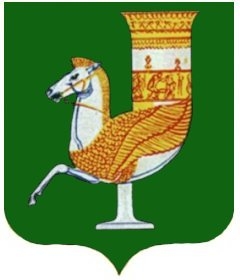 МУНИЦИПАЛЬНЭ ГЪЭПСЫКIЭ ЗИIЭУ «КРАСНОГВАРДЕЙСКЭ РАЙОНЫМ» ИНАРОДНЭ ДЕПУТАТХЭМ Я СОВЕТПринято 42-й сессией Совета народных депутатов муниципального образования «Красногвардейский район» четвертого созыва9 октября 2020 года  № 329Председатель Совета народных депутатовмуниципального образования «Красногвардейский район»______________ А.В. ВыставкинаГлава муниципального образования «Красногвардейский район»_____________ Т.И. Губжоковс. Красногвардейское от 09.10.2020 г. № 154